Thực phẩm giúp trẻ phát triển chiều cao tốt hơn Có 2 giai đoạn tăng trưởng chiều cao quan trọng nhất cho trẻ đó là giai đoạn 1000 ngày đầu đời của trẻ và giai đoạn tuổi dậy thì.Thời điểm quan trọng trong tăng trưởngTS Phan Bích Nga, Viện Dinh dưỡng Quốc gia cho biết, chiều cao có vai trò quan trọng đối với sức khỏe và tương lai của trẻ. Có 2 giai đoạn tăng trưởng chiều cao quan trọng nhất cho trẻ đó là giai đoạn 1000 ngày đầu đời của trẻ và giai đoạn tuổi dậy thì. Với một chế độ dinh dưỡng hợp lý cùng môi trường sống lành mạnh được đáp ứng đầy đủ trong hai giai đoạn này thì trẻ sẽ đạt được chiều cao tối ưu.1000 ngày đầu của trẻ ((từ khi trẻ được mang thai đến 24 tháng tuổi)Tổ chức Y tế Thế giới (WHO) nhấn mạnh 1.000 ngày đầu đời, từ khi thụ thai đến khi được tròn hai tuổi, là giai đoạn tối quan trọng, là "những ngày vàng", những ngày "quyết định" cho sự phát triển thể chất và tinh thần cho trẻ em.ADVERTISINGVề thể chất, 1000 ngày vàng là giai đoạn quyết định đến 60% khả năng tăng trưởng chiều cao của trẻ trong tương lai. Về tinh thần, dù bộ não con người phát triển và thay đổi trong suốt cuộc đời, nhưng phát triển trí não nhanh nhất và quan trọng nhất của đứa trẻ là ba tháng cuối của thai kỳ và hai năm đầu đời.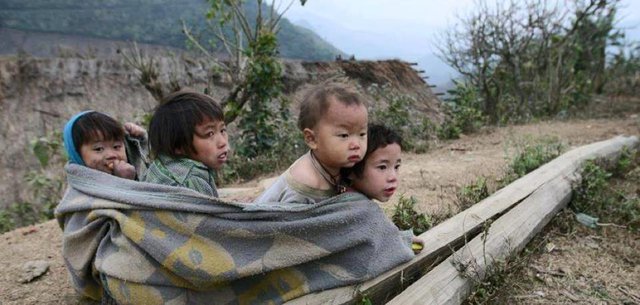 Chiều cao trẻ em vùng dân tộc thiểu số và miền núi còn hạn chế do chế độ dinh dưỡng chưa đảm bảo.Giai đoạn bào thaiBắt đầu từ tháng thứ 4 của thai kỳ, hệ thống xương của em bé đã được hình thành và phát triển nhanh chóng. Thời điểm này, trẻ cần được cung cấp đầy đủ chất dinh dưỡng, nhất là canxi để xương phát triển chiều cao. Do đó, trong thai kỳ, đặc biệt sau tháng thứ 4, mẹ bầu cần ăn nhiều thực phẩm giàu canxi để đáp ứng nhu cầu canxi cần thiết của cơ thể cũng như giúp trẻ đạt chiều cao tối đa khi chào đời, tạo tiền đề cho sự phát triển chiều cao của trẻ trong tương lai.Mẹ bầu nếu có chế độ ăn uống cân bằng, tinh thần tốt, nghỉ ngơi hợp lý, cân nặng tăng 10-12 kg theo khuyến cáo của Bộ Y tế, em bé sinh ra có thể đạt chiều cao chuẩn > 50 cm.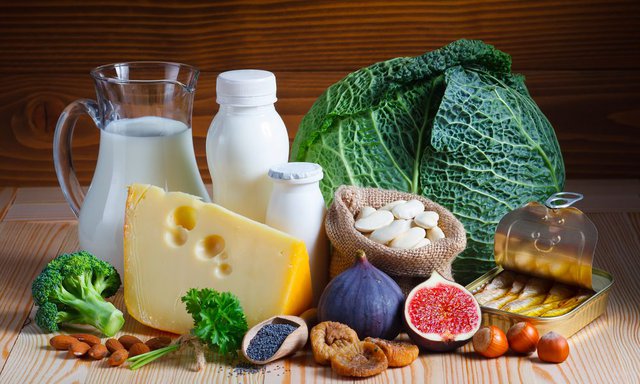 